                                                       ..Не  в землю нашу полегли солдаты,                                                                                                 А превратились в белых журавлей..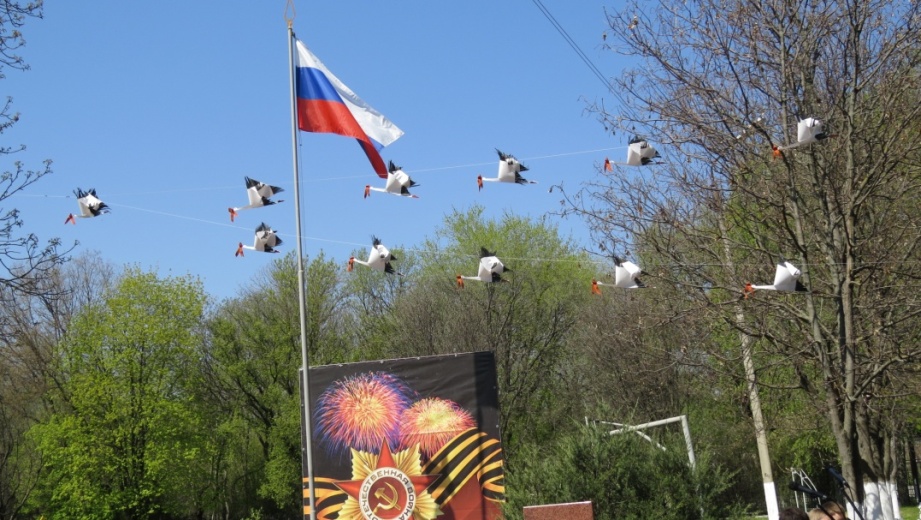 	25 апреля 2019 года учащиеся ГКОУ «Специальная (коррекционная) общеобразовательная школа-интернат № 1» приняли участие в I краевом музыкальном фестивале «Песни Победы», посвященном 74 годовщине Победы советского народа в Великой Отечественной Войне 1941-1945 годов. 		Фестиваль был организован и проведен в ГКОУ «Специальная (коррекционная) общеобразовательная школа-интернат № 19» города Изобильный, Ставропольского края.	Воспитанники школы-интерната успешно выступили с   театрализованным представление песни «Я Ангелом летал» (музыка Николая Дмитриева, слова Виктора  Дмитриева).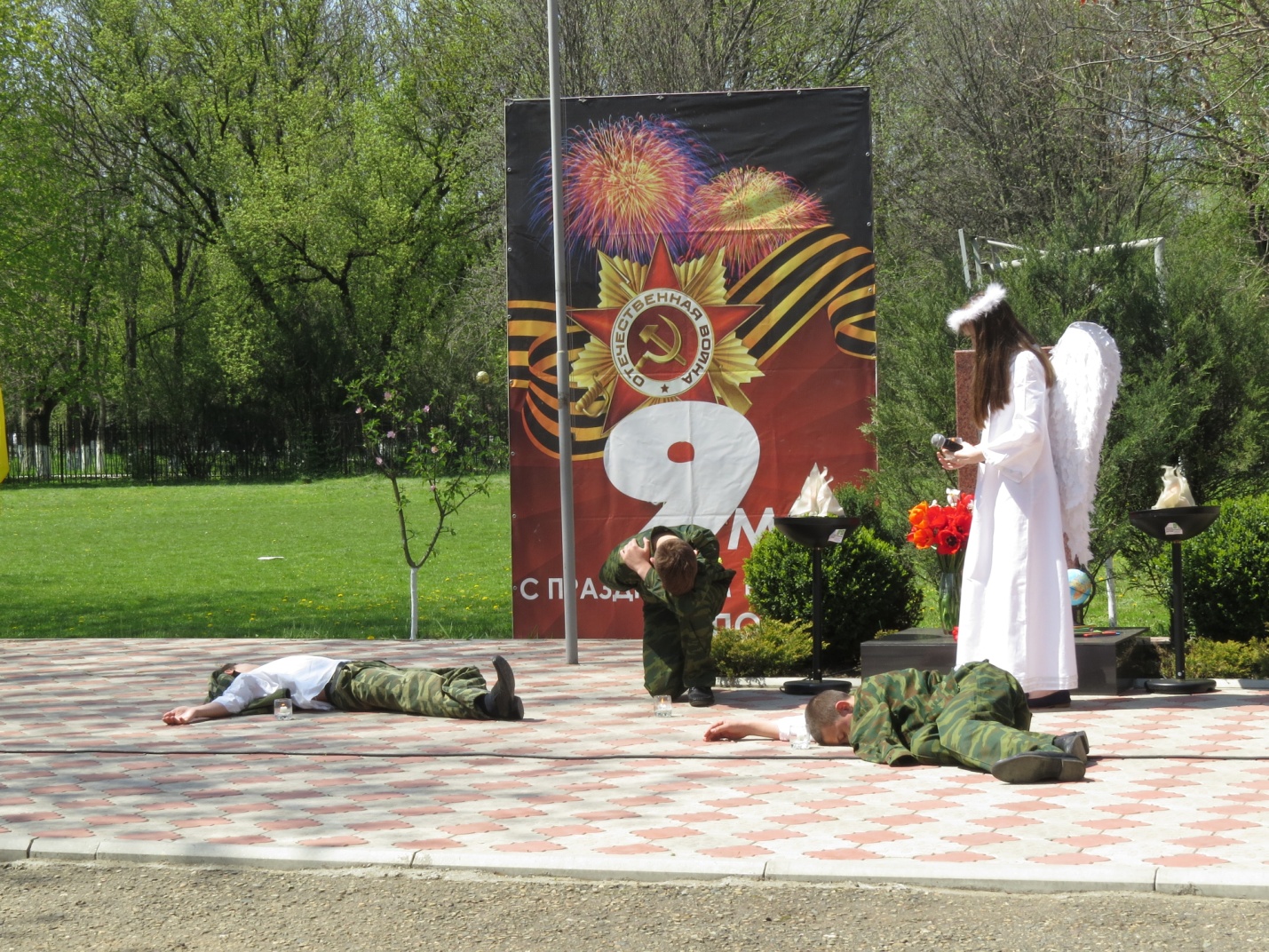 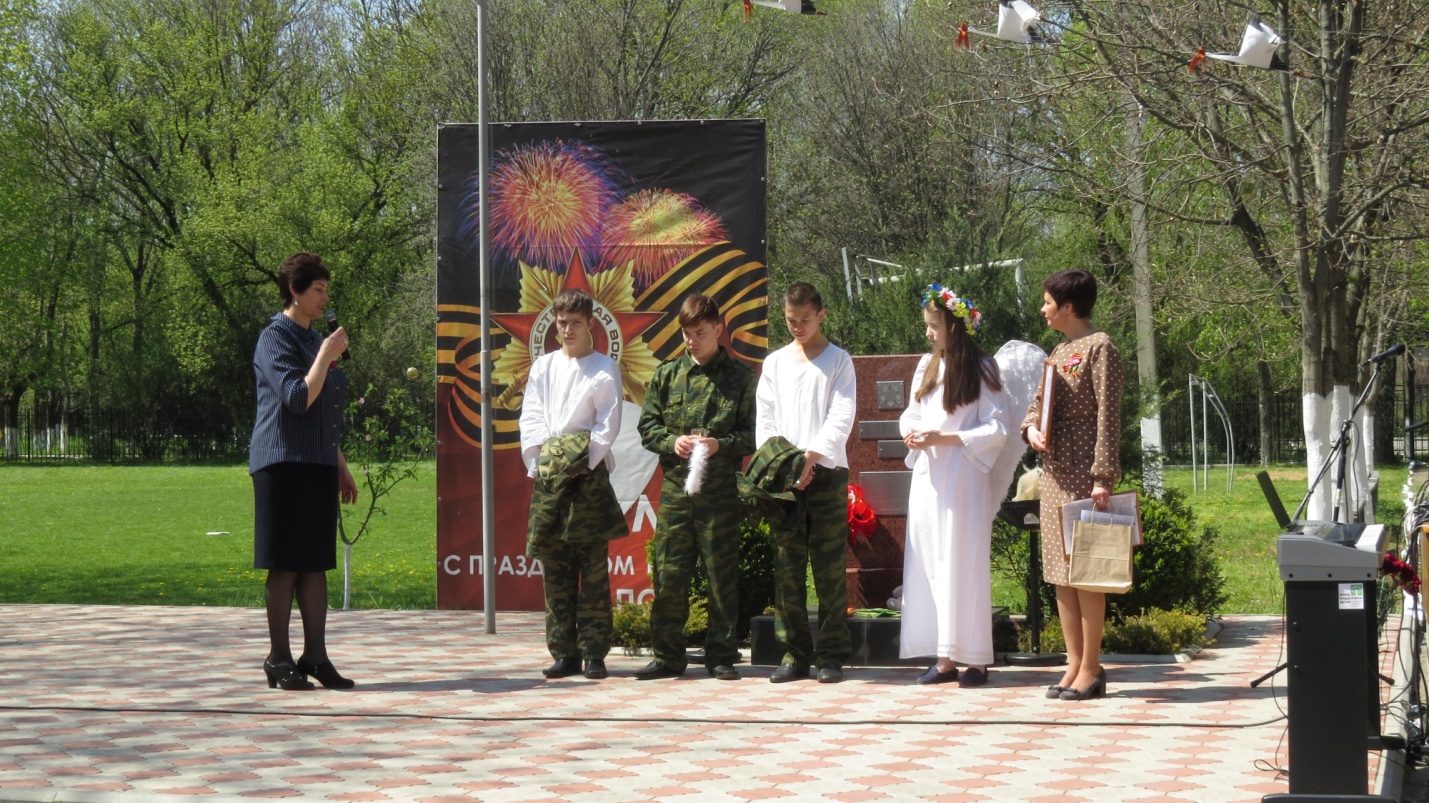 Награждение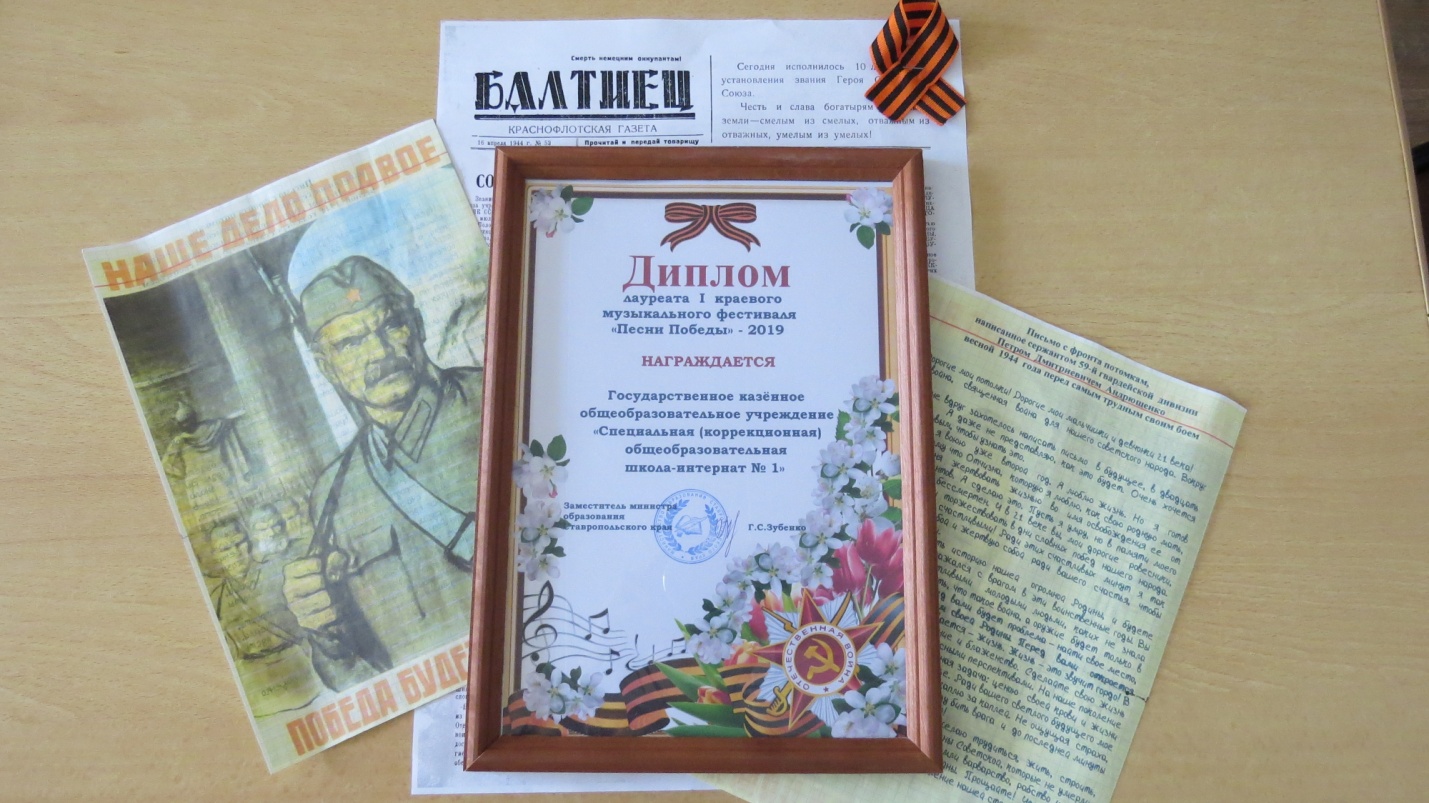 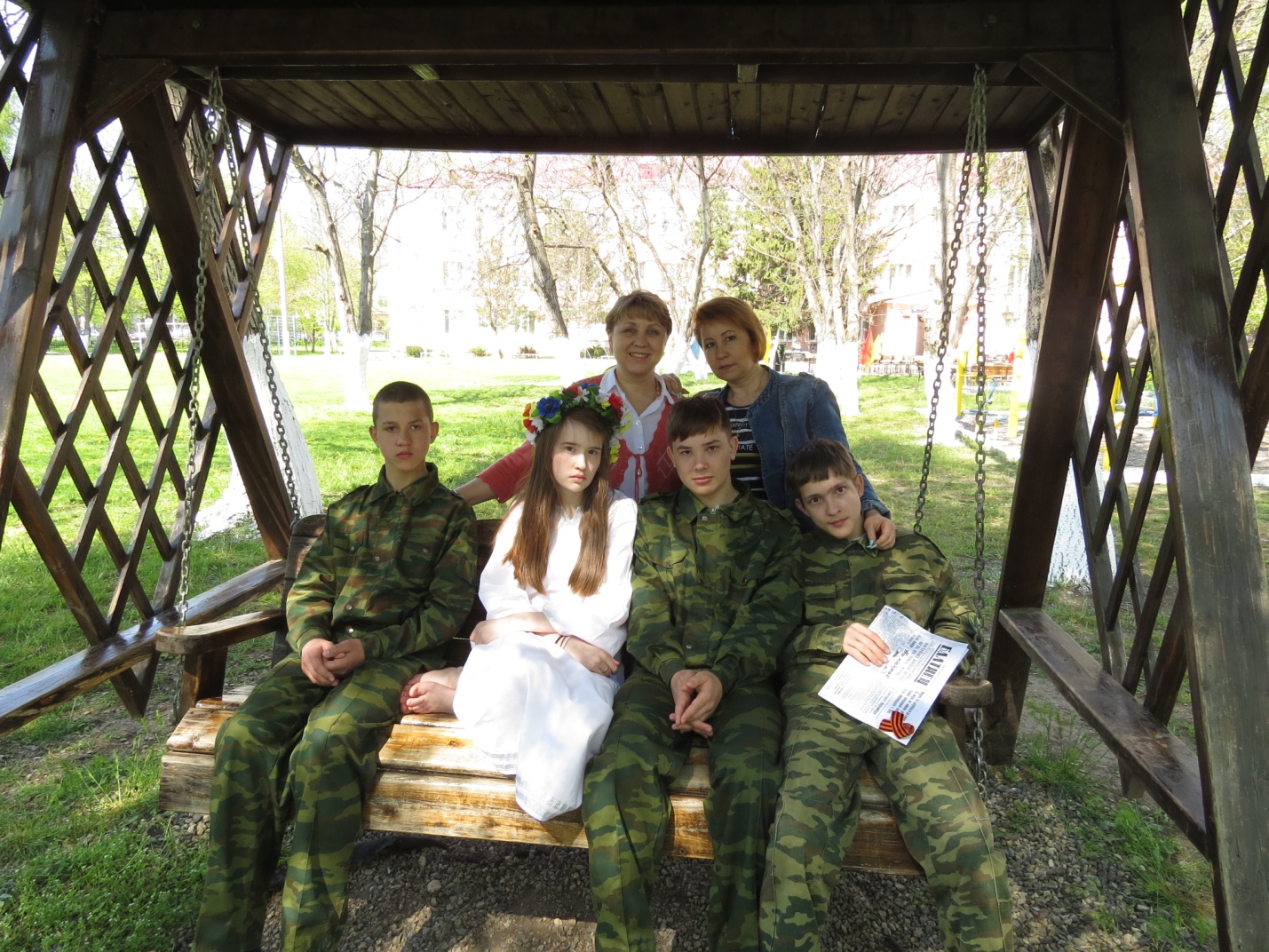 	Выступление было подготовлено учащимися 8 а класса: Екатериной Котляровой, Александром Игнатьевым, Романом Бабичем, Константином Малашкиным.	Руководители: Кучеренко Ольга Георгиевна, Фоменко Ольга Владимировна. 